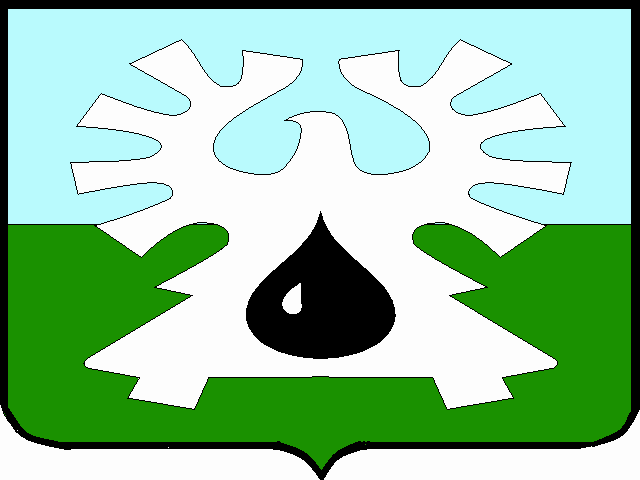 ГОРОДСКОЙ ОКРУГ УРАЙХанты-Мансийского автономного округа - ЮгрыАДМИНИСТРАЦИЯ ГОРОДА УРАЙПОСТАНОВЛЕНИЕот ______________                                                                                                                №______О внесении изменений в административный регламент предоставления муниципальной услуги «Предоставление информации об образовательных программах и учебных планах, рабочих программах учебных курсов, предметах, дисциплинах (модулях), годовых календарных учебных графиках»В соответствии с Федеральным законом от 27.07.2010 №210-ФЗ «Об организации предоставления государственных и муниципальных услуг», постановлением администрации города Урай от 18.01.2013 №117 «Об утверждении Порядка разработки и утверждения административных регламентов предоставления муниципальных услуг»:1. Внести в административный регламент предоставления муниципальной услуги «Предоставление информации об образовательных программах и учебных планах, рабочих программах учебных курсов, предметах, дисциплинах (модулях), годовых календарных учебных графиках»,  утвержденный постановлением администрации города Урай от 18.01.2019 №78, изменения согласно приложению.2. Опубликовать постановление в газете «Знамя» и разместить на официальном сайте органов местного самоуправления города Урай в информационно-телекоммуникационной сети «Интернет».3. Контроль за выполнением постановления возложить на заместителя главы города Урай Е.Н.Подбуцкую. Глава города Урай 								             Т.Р. ЗакирзяновПриложение к постановлению администрации города Урайот _____________ №______ Изменения в административный регламентпредоставления муниципальной услуги «Предоставление информации об образовательных программах и учебных планах, рабочих программах учебных курсов, предметах, дисциплинах (модулях), годовых календарных учебных графиках»Подпункты 7, 8 пункта 1.2 изложить в новой редакции:«7) Портал образовательной Интрасети - официальный сайт Управления образования администрации города Урай в информационно-телекоммуникационной сети "Интернет" (www.edu.uray.ru);8) уполномоченный орган - Управление образования администрации города Урай (орган администрации города Урай, ответственный за предоставление муниципальной услуги от имени администрации города Урай);». 2. Подпункт «а» подпункта 1 подпункта 1.4.5 пункта 1.4 изложить в новой редакции:«а) на официальном сайте;».3. В абзаце втором пункта 2.2 слова «и молодежной политики» исключить.4. Подпункт 1 пункта 2.6 изложить в новой редакции:«1) на официальном сайте;».5. Подпункт 2 подпункта 2.7.5 пункта 2.7 изложить в новой редакции:«2) представления документов и информации, в том числе подтверждающих внесение заявителем платы за предоставление муниципальной услуги, которые в соответствии с нормативными правовыми актами Российской Федерации, нормативными правовыми актами Ханты-Мансийского автономного округа - Югры и муниципальными правовыми актами города Урай находятся в распоряжении органов, предоставляющих государственные услуги, органов, предоставляющих муниципальные услуги, иных государственных органов, органов местного самоуправления либо подведомственных государственным органам или органам местного самоуправления организаций, участвующих в предоставлении государственных или муниципальных услуг, за исключением документов, указанных в части 6 статьи 7 Федерального закона №210-ФЗ;».6. В подпункте 1 пункта 2.16 слово «правилам» заменить словом «требованиям».7. Подпункт 3.7.3 пункта 3.7 изложить в новой редакции:«3.7.3. Форматно-логическая проверка сформированного запроса осуществляется Единым порталом  автоматически в процессе заполнения заявителем каждого из полей электронной формы запроса. При выявлении Единым порталом некорректно заполненного поля электронной формы запроса заявитель уведомляется о характере выявленной ошибки и порядке ее устранения посредством информационного сообщения непосредственно в электронной форме запроса.».8. Подпункт 3.7.7 пункта 3.7 изложить в новой редакции:«3.7.7. Заявителю в качестве результата предоставления муниципальной услуги обеспечивается по его выбору возможность:1) получения электронного документа, подписанного с использованием усиленной квалифицированной электронной подписи;2) получения информации из государственных (муниципальных) информационных систем, кроме случаев, когда в соответствии с нормативными правовыми актами такая информация требует обязательного ее подписания со стороны органа (организации) усиленной квалифицированной электронной подписью;3) внесения изменений в сведения, содержащиеся в государственных (муниципальных) информационных системах на основании информации, содержащейся в запросе и (или) прилагаемых к запросу документах, в случаях, предусмотренных нормативными правовыми актами, регулирующими порядок предоставления муниципальной услуги.В случае, если федеральными законами или принимаемыми в соответствии с ними нормативными правовыми актами не установлено требование о необходимости составления документа исключительно на бумажном носителе, заявителю обеспечивается возможность выбрать вариант получения результата предоставления муниципальной услуги в форме электронного документа, подписанного уполномоченным лицом с использованием усиленной квалифицированной электронной подписи, независимо от формы или способа обращения за услугой.».9. В абзаце первом пункта 5.1 слова «и молодежной политики» исключить.10. Подпункт «д» подпункта 1 пункта 6.2 изложить в новой редакции:«д) посредством официального сайта;».11. Подпункт 3 пункта 6.3 изложить в новой редакции:«3) посредством размещения информации на официальном сайте;».12. Подпункт 1 пункта 6.5 изложить в новой редакции:«1) на официальном сайте;».